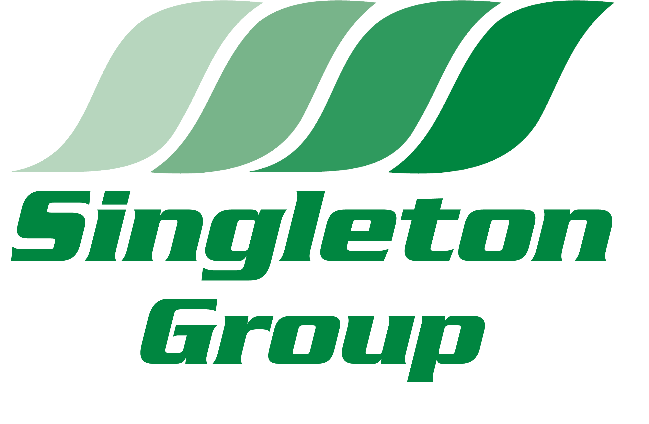   _________________________________________________________________Subject: Annual driving licence checkDate: As part of our quality assurance checks, we are required to check that your driving licence is still valid on an annual basis.This check can be performed online; in order to do this I need to input your driving licence number, your NI number and the postcode on your driving licence.By signing this document, you hereby give permission for Singleton group Services to access your driving licence details online.I ..................................................................... Hereby give Singleton group Services Ltd; permission to use the government online driving licence check system to verify my driving licence.Signed: ............................................................Date: ................................................................